มกราคมงานป้องกันและปราบปราม1-31 ม.ค. 2567	        ช่วงวันที่ 1 ม.ค.67 ถึง 31 ม.ค.67 ร้อยเวร 2-0 สายตรวจรถยนต์ ได้มีการออกตรวจจุดเสี่ยง จุดล่อแหลมร้านสะดวกซื้อในพื้นที่ เพื่อป้องกันเหตุ สร้างความอุ่นใจ และรักษาความปลอดภัยให้แก่​​ประชาชน จำนวน.285..ครั้ง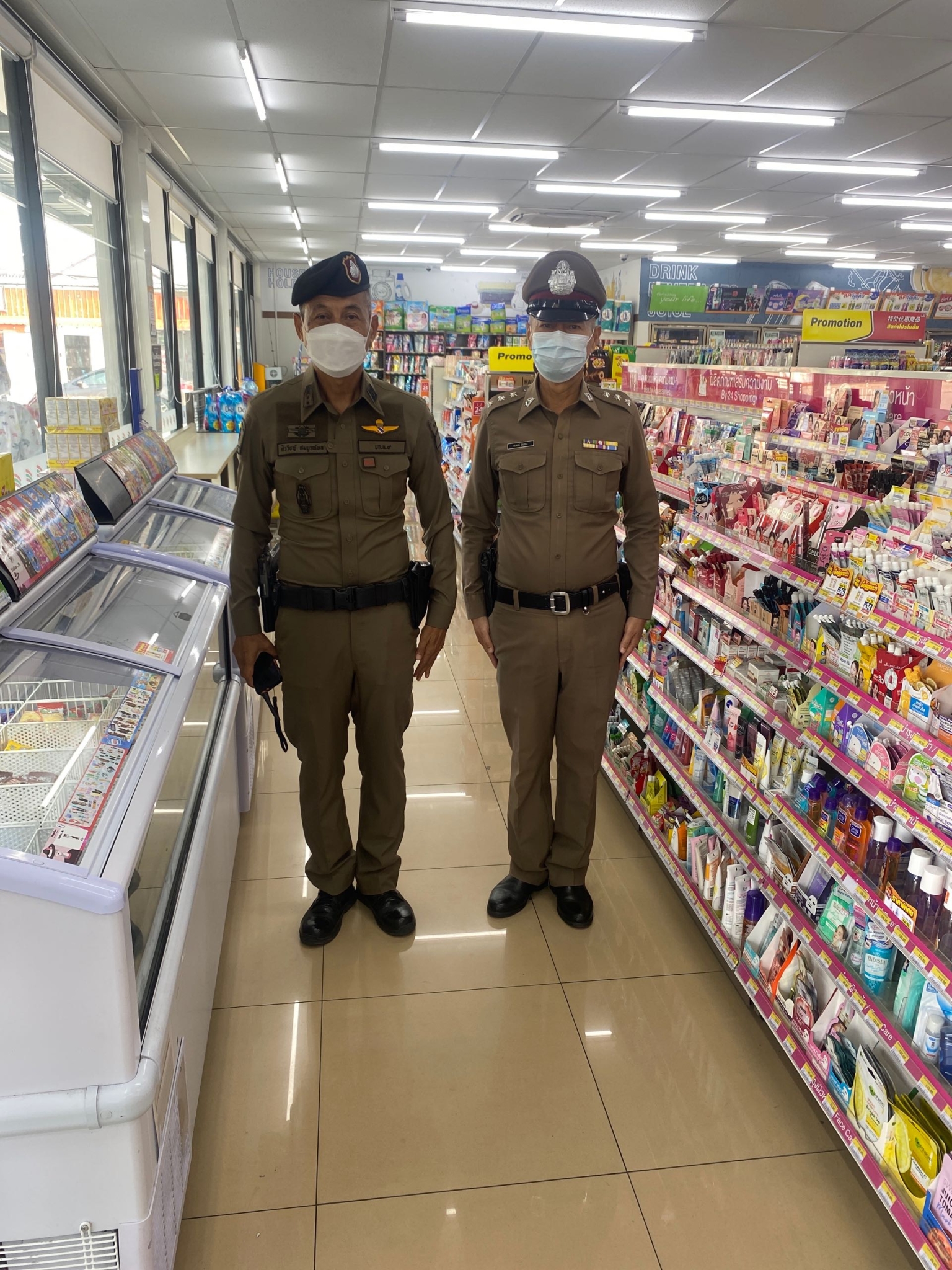 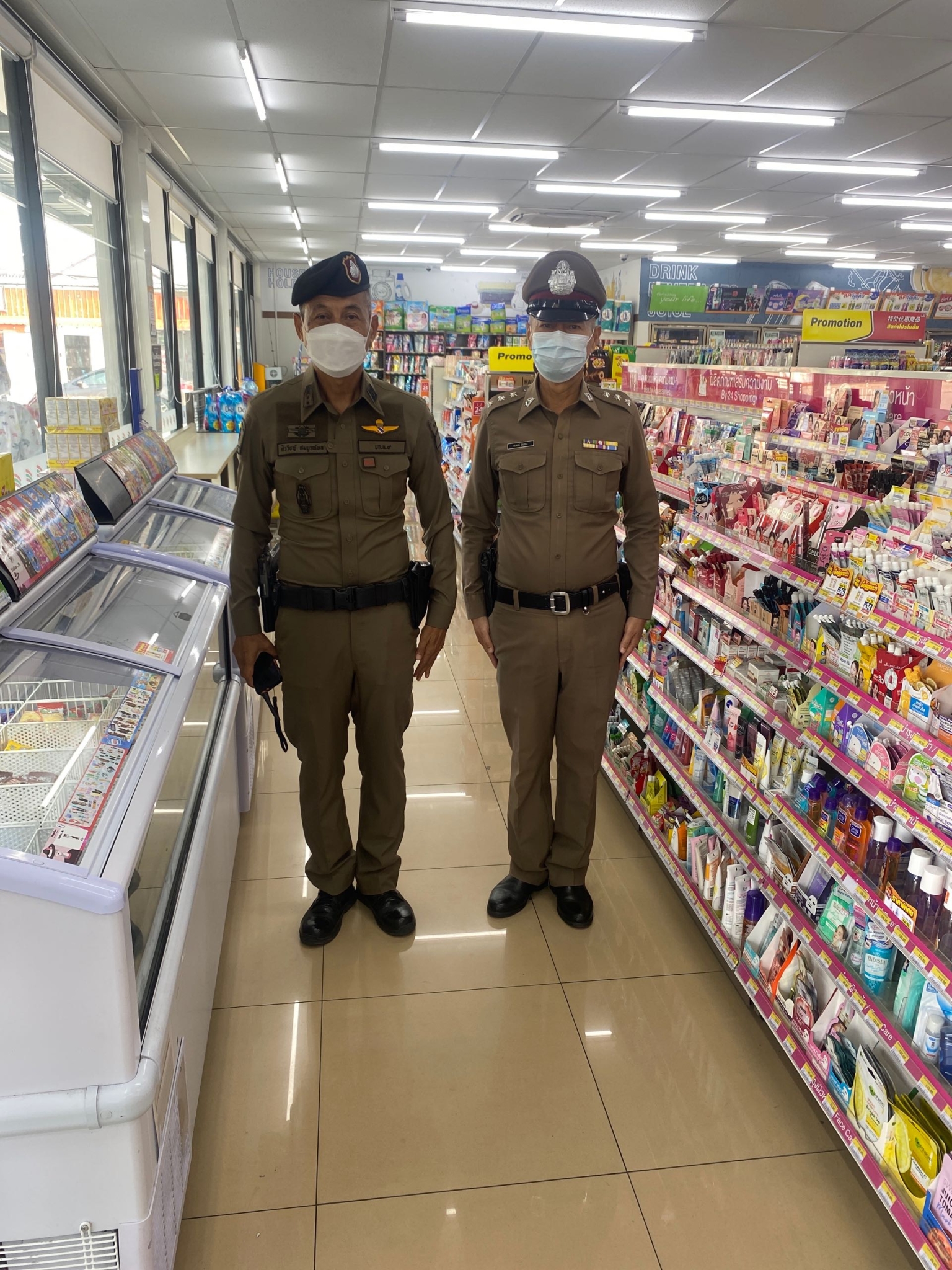 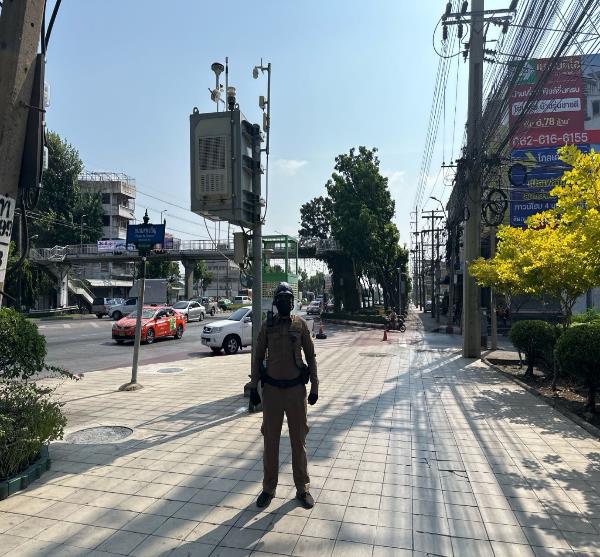 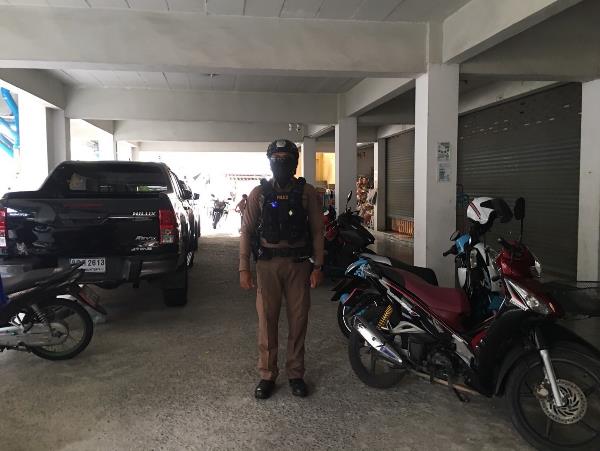 ภาพถ่ายประกอบผลการปฏิบัติงานตำรวจชุมชนสัมพันธ์  สน.หนองแขมประจำเดือน มกราคม  ๒๕๖7  (เยี่ยมชุมชน ) 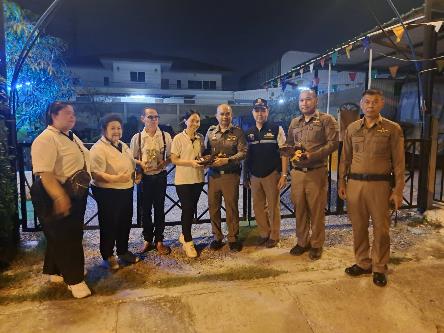 เมื่อวันที่  11  มกราคม  ๖๗  พ.ต.อ.คงศักดิ์ ปานน้อย ผกก.สน.หนองแขม, พ.ต.ท.วิวัฒน์ วงษ์สุนทร รอง ผกก.ป.สน.หนองแขม พ.ต.ท.ศิววิชญ์ สมบูรณ์ผล สวป.สน.หนองแขม ชุด ตชส.สน.หนองแขม ออกพบปะเยี่ยมเยียนประชาชนเพื่อรับฟังปัญหาต่างๆ และความต้องการของประชาชนในชุมชนตลอดจนเพื่อเป็นการแสวงหาความร่วมมือจากประชาชนและสร้างแนวร่วมเครือข่ายในการป้องกันอาชญากรรมและยาเสพติด ณ ชุมชนดงรัก  แขวงหนองแขม เขตหนองแขม กรุงเทพมหานคร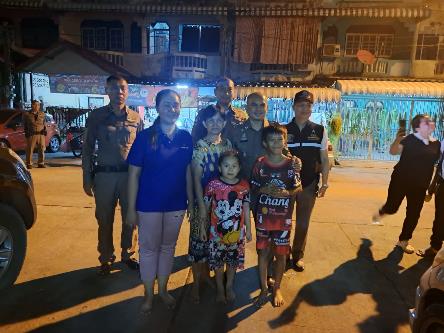 ภาพถ่ายประกอบผลการปฏิบัติงานตำรวจชุมชนสัมพันธ์  สน.หนองแขมประจำเดือน มกราคม  ๒๕๖๗  (เยี่ยมชุมชน ) 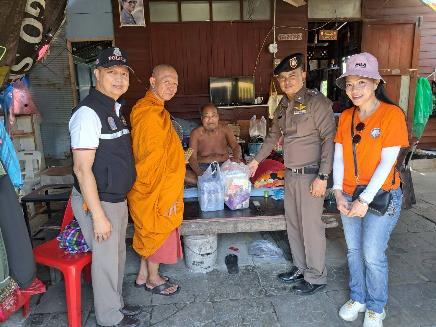 เมื่อวันที่  4  มกราคม  ๖๗  พ.ต.อ.คงศักดิ์ ปานน้อย ผกก.สน.หนองแขม, พ.ต.ท.ศิววิชญ์ สมบูรณ์ผล สวป.สน.หนองแขม ชุด ตชส.สน.หนองแขม ร่วมกับวัดทองเนียม และกรรมการชุมชน ออกพบปะเยี่ยมเยียนประชาชน    เพื่อรับฟังปัญหาต่างๆ และความต้องการของประชาชนในชุมชนตลอดจนเพื่อเป็นการแสวงหาความร่วมมือจากประชาชนและสร้างแนวร่วมเครือข่ายในการป้องกันอาชญากรรมและยาเสพติด และมอบเครื่องบริโภคให้กับประชาชนกลุ่มเปราะบาง ณ ชุมชนประดิษฐ์เจริญ  แขวงหนองแขม เขตหนองแขม กรุงเทพมหานคร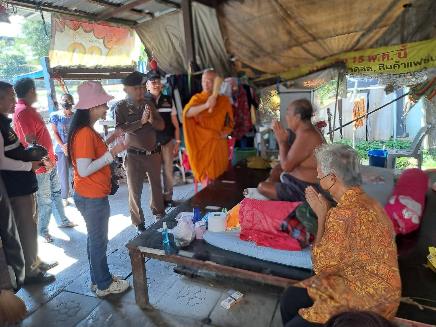 	ภาพถ่ายประกอบผลการปฏิบัติงานตำรวจชุมชนสัมพันธ์  สน.หนองแขมประจำเดือน มกราคม  ๒๕๖7  (เยี่ยมชุมชน ) 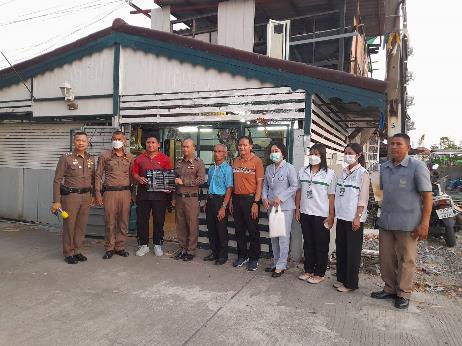 เมื่อวันที่  ๑๘  มกราคม  ๖๗  พ.ต.อ.คงศักดิ์ ปานน้อย ผกก.สน.หนองแขม, พ.ต.ท.ศิววิชญ์ สมบูรณ์ผล    สวป.สน.หนองแขม, เจ้าหน้าทีสำนักงานเขตหนองแขม, เจ้าหน้าที่ศูนย์บริการสาธารณสุข ๔๘ ชุด ตชส.สน.หนองแขม ออกพบปะเยี่ยมเยียนประชาชนเพื่อรับฟังปัญหาต่างๆ และความต้องการของประชาชนในชุมชนตลอดจนเพื่อเป็นการแสวงหาความร่วมมือจากประชาชนและสร้างแนวร่วมเครือข่ายในการป้องกันอาชญากรรมและยาเสพติด ประชาสัมพันธ์การดำเนินงานโครงการชุมชนบำบัดอย่างยั่งยืนฯ ตลอดจนการป้องกันอาชญากรรมทางเทคโนโลยี     ๑๘ กลโกง ณ ชุมชนหมู่ ๑ หนองแขม แขวงหนองแขม เขตหนองแขม กรุงเทพมหานคร 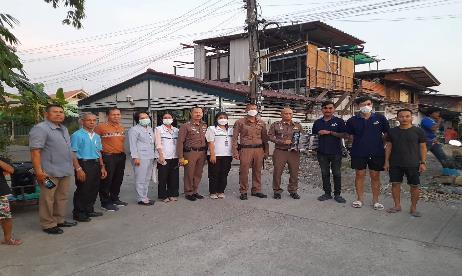 	ภาพถ่ายประกอบผลการปฏิบัติงานตำรวจชุมชนสัมพันธ์  สน.หนองแขมประจำเดือน มกราคม  ๒๕๖7  (เยี่ยมชุมชน ) 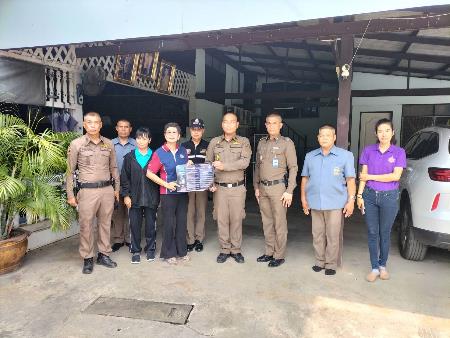 เมื่อวันที่  ๒๕  มกราคม  ๖๗  พ.ต.ท.วิวัฒน์  วงษ์สุนทร รอง ผกก.ป.สน.หนองแขม, พ.ต.ท.ศิววิชญ์     สมบูรณ์ผล  สวป.สน.หนองแขม ชุด ตชส.สน.หนองแขม ออกพบปะเยี่ยมเยียนประชาชนเพื่อรับฟังปัญหาต่างๆ      และความต้องการของประชาชนในชุมชนตลอดจนเพื่อเป็นการแสวงหาความร่วมมือจากประชาชนและสร้างแนวร่วมเครือข่ายในการป้องกันอาชญากรรมและยาเสพติด ตลอดจนการป้องกันอาชญากรรมทางเทคโนโลยี ๑๘ กลโกง        ณ ชุมชนเอี่ยมวุฒิ  แขวงหนองแขม แขวงหนองแขม เขตหนองแขม กรุงเทพมหานคร 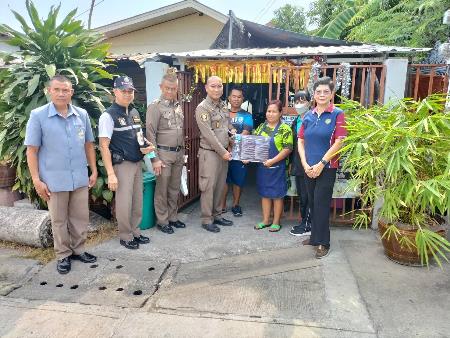 ภาพถ่ายประกอบผลการปฏิบัติงานตำรวจชุมชนสัมพันธ์  สน.หนองแขมประจำเดือน มกราคม  ๒๕๖7   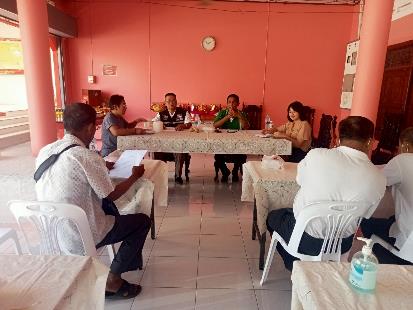 เมื่อวันที่  ๑0 มกราคม  ๖๗  ร.ต.ท.ชนะพรรษ  กรงทอง รอง สว.(ป.) สน.หนองแขม พร้อมด้วยชุด         ตชส. สน.หนองแขม ออกพบปะเยี่ยมเยียนประชาชนและเข้าร่วมประชุมกลุ่มชุมชนบางบอน 5 เพื่อรับฟังปัญหาต่างๆ      และความต้องการของประชาชนในชุมชนตลอดจนเพื่อเป็นการแสวงหาความร่วมมือจากประชาชนและสร้างแนวร่วมเครือข่ายในการป้องกันอาชญากรรมและยาเสพติด โดยมีผู้เข้าร่วมประชุมประกอบด้วย เจ้าหน้าที่สำนักงาน    เขตหนองแขม, ประธานและกรรมการชุมชน จำนวน ๑๐ ชุมชน เข้าร่วมประชุม ณ ชุมชนศาลเจ้าแม่กวนอิม         แขวงหนองแขม  เขตหนองแขม กรุงเทพมหานคร 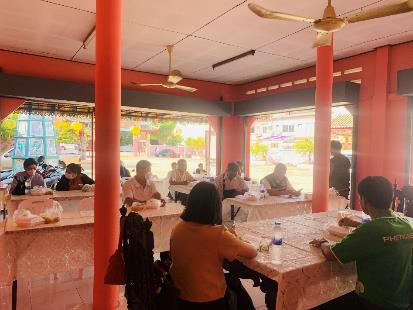 ภาพถ่ายประกอบผลการปฏิบัติงานตำรวจชุมชนสัมพันธ์  สน.หนองแขมประจำเดือน มกราคม  ๒๕๖7  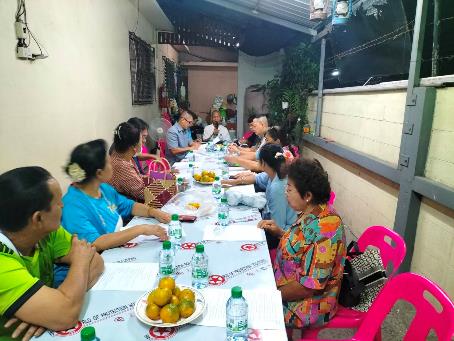 เมื่อวันที่  ๑0 มกราคม  ๖๗  ร.ต.ท.สมชาย  กุลสิทธิวงศ์ รอง สว.(ป.) สน.หนองแขม พร้อมด้วย    ชุด ตชส. สน.หนองแขม ออกพบปะเยี่ยมเยียนประชาชนและเข้าร่วมประชุมกลุ่มชุมชนเพชรเกษมใต้ เพื่อรับฟังปัญหาต่างๆ และความต้องการของประชาชนในชุมชนตลอดจนเพื่อเป็นการแสวงหาความร่วมมือจากประชาชนและสร้างแนวร่วมเครือข่ายในการป้องกันอาชญากรรมและยาเสพติด โดยมีผู้เข้าร่วมประชุมประกอบด้วย เจ้าหน้าที่สำนักงาน           เขตหนองแขม, ประธานและกรรมการชุมชน จำนวน 7 ชุมชน เข้าร่วมประชุม ณ ชุมชนหรรษามาเจริญ               แขวงหนองค้างพลู  เขตหนองแขม กรุงเทพมหานคร 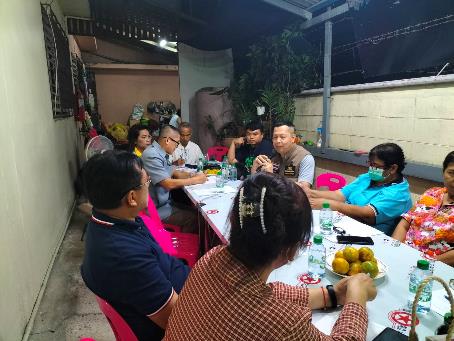 โครงการครูตำรวจแดร์”ตำรวจแดร์    เมื่อวันที่ 17  มกราคม  ๒๕๖๗  ร.ต.ท.ชนะพรรษ  กรงทอง รอง สว.(ป) สน.หนองแขม ครูตำรวจแดร์    พร้อมคณะครูตำรวจแดร์ สน.หนองแขม เข้าร่วมกิจกรรม “โครงการครูตำรวจแดร์”โดยการบรรยายให้ความรู้ให้กับ    เด็กนักเรียนตระหนักถึงโทษภัยและห่างไกลยาเสพติด ณ โรงเรียนวัดหนองแขม (สหราษฎร์บูรณะ) แขวงหนองแขม เขตหนองแขม กรุงเทพฯ  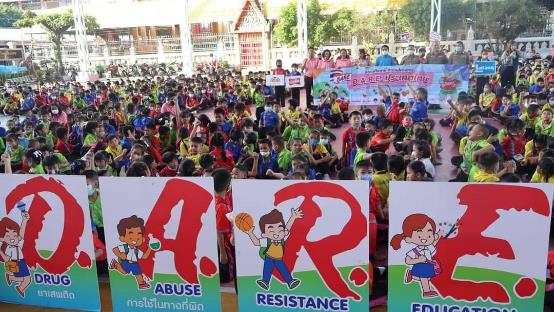 งานสืบสวน
มกราคมรายงานการปฏิบัติราชการประจำเดือนมกราคม 2567ประจำปีงบประมาณ พ.ศ. 2567สถานีตำรวจนครบาลหนองแขม1. งานสืบสวน	1 ม.ค. 2567 	        ได้มีการจับกุมตัวผู้ต้องหา “ลักทรัพย์” จำนวน 1 ราย 1 คนเมื่อวันที่ 1 มกราคม 2567 เวลาประมาณ 16.30 น.จับกุม   นายดาว  จันทวงค์  สัญชาติลาว อายุ 35 ปี ข้อหา “ลักทรัพย์ หรือรับของโจรและเป็นบุคคลต่างด้าวหลบหนีเข้ามาในราชอาณาจักรไทยโดยไม่ได้รับอนุญาต”ของกลาง  โทรศัพท์ยี่ห้อซัมซุงแกแลคซี่ เอ 14 สีขาว 1 เครื่องสถานที่เกิดเหตุ ใกล้ร้านโดนัทเครปญี่ปุ่น ตลาดบางใหญ่ ต.เสาธงหิน อ.บางใหญ่ จ.นนทบุรี (สภ.บางใหญ่)สถานที่จับกุม  หน้าร้านสะดวกซื้อเซเว่นอีเลฟเว่น ตรงข้ามซอย 14 หมู่บ้านพงษ์ศิริชัย 4 แขวงหนองค้างพลู เขตหนองแขม กรุงเทพฯ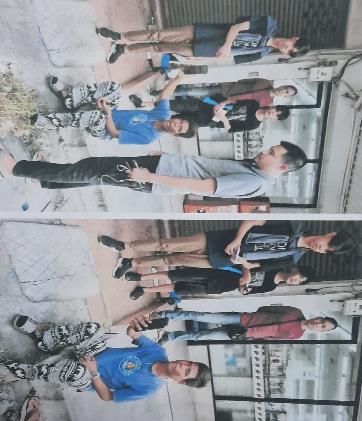 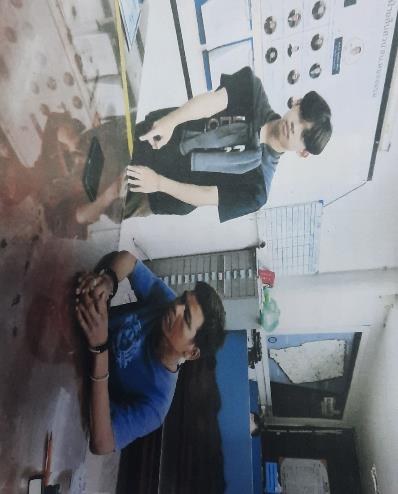 4 ม.ค. 2567 	    ได้มีการจับกุมตัวผู้ต้องหา “จำหน่ายยาเสพติด” จำนวน 1 ราย 1 คนเมื่อวันที่ 4 มกราคม 2567 เวลาประมาณ 18.00 น.จับกุม   น.ส.เพลินนภา  หรือน้อย  อิ่มเกษร  อายุ 49 ปี ข้อหา “จำหน่ายและมียาเสพติดให้โทษประเภท 1 ( ยาบ้า ) ไว้เพื่อจำหน่าย โดยผิดกฎหมาย”ของกลาง  ยาบ้า 165 เม็ดสถานที่เกิดเหตุ  ทางเข้าบริษัท เค พี เอส เซอร์วิส ถ.บางบอน 3 แขวงหนองแขม เขตหนองแขม กรุงเทพฯ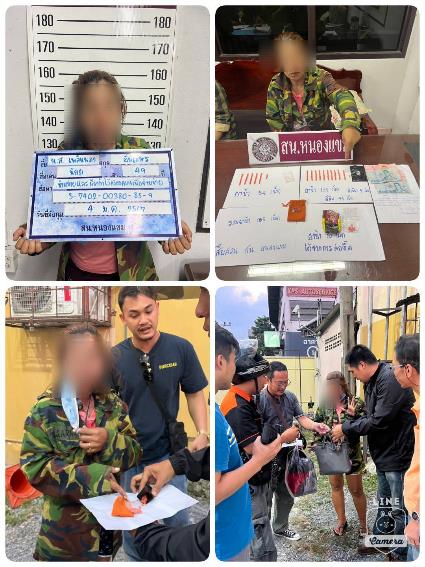 5 ม.ค. 2567 	    ได้มีการจับกุมตัวผู้ต้องหา “จำหน่ายยาเสพติด” จำนวน 1 ราย 1 คนเมื่อวันที่ 5 มกราคม 2567 เวลาประมาณ 12.00 น.จับกุม   นายทศพล หรือโจ้  วิริโย  อายุ 39 ปี ข้อหา “จำหน่ายและมียาเสพติดให้โทษประเภท 1 ( ยาบ้า ) ไว้เพื่อจำหน่าย โดยผิดกฎหมาย”ของกลาง  ยาบ้า 64 เม็ด ,ยาไอซ์ 2.37 กรัมสถานที่เกิดเหตุ  ห้องเช่าเจ๊อ้วน ชุมชนซอย 99 แขวงหนองแขม เขตหนองแขม กรุงเทพฯ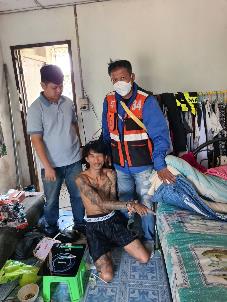 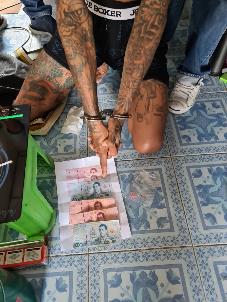 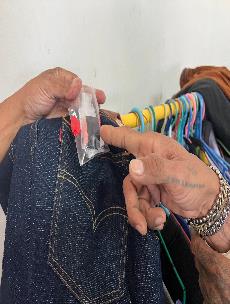 9 ม.ค. 2567     ได้มีการจับกุมตัวผู้ต้องหา “ครอบครองยาเสพติด” จำนวน 1 ราย 1 คนเมื่อวันที่ 9 มกราคม 2567 เวลาประมาณ 10.30 น.จับกุม   นายอภิชาติ  ไฝ่สุข  อายุ 44 ปี ข้อหา “ครอบครองยาเสพติดให้โทษประเภท 1 ( ยาบ้า ) โดยผิดกฎหมาย+เสพยาเสพติด”ของกลาง  ยาบ้า 4 เม็ดสถานที่เกิดเหตุ  ท้ายซอยบุญช่วย ถ.เลียบฝั่งเหนือ แขวงหนองแขม เขตหนองแขม กรุงเทพฯ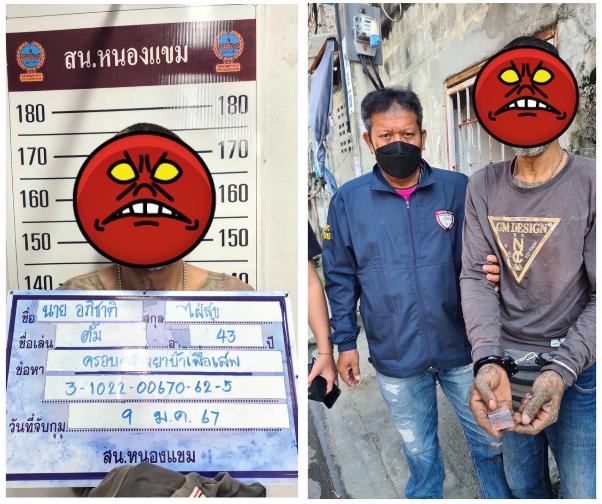 10 ม.ค. 2567 ได้มีการจับกุมตัวผู้ต้องหา “ครอบครองยาเสพติด” จำนวน 1 ราย 1 คนเมื่อวันที่ 10 มกราคม 2567 เวลาประมาณ 13.30 น.จับกุม   นายภาสกร  หนูขาว  อายุ 45 ปี ข้อหา “ครอบครองยาเสพติดให้โทษประเภท 1 ( ยาบ้า ) โดยผิดกฎหมาย+เสพยาเสพติด”ของกลาง  ยาบ้า 2 เม็ดสถานที่เกิดเหตุ  ท้ายซอยสวัสดิการ 2 แยก 21 แขวงหนองแขม เขตหนองแขม กรุงเทพฯ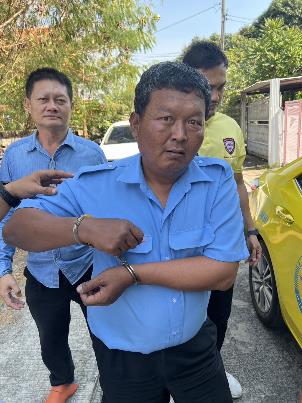 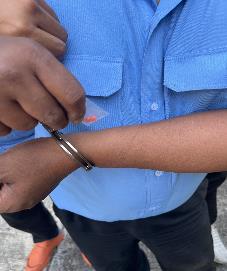 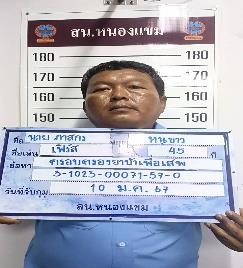 10 ม.ค.2567ได้มีการจับกุมตัวผู้ต้องหา “เสพยาเสพติด” จำนวน 4 ราย 4 คนเมื่อวันที่ 10 มกราคม 2567 เวลาประมาณ 15.10 น.จับกุม   นายณัฐนนท์  สุนทราณฑ์  อายุ 25 ปี 	นายปริทัศน์  สว่างกมล	 อายุ 44 ปี นายขัตติยะ จินดาสมบัติเจริญ อายุ 42 ปี นายวันชัย  อินทับ	 อายุ 37 ปี ข้อหา “เสพยาเสพติดให้โทษประเภท 1 ( ยาไอซ์ ) โดยไม่ได้รับอนุญาต”ของกลาง  -สถานที่เกิดเหตุ  ซอยสวัสดิการ 2 แยก 21 แขวงหนองแขม เขตหนองแขม กรุงเทพฯ10 ม.ค. 2567 	    ได้มีการจับกุมตัวผู้ต้องหา “ลักลอบเล่นการพนัน ” จำนวน 1 ราย 2 คนผู้ต้องหา 1.นางสายพิณ  เรืองอุไร  	อายุ 54 ปี หมายเลขบัตรประจำตัวประชาชน 3341501529601	 2.นายตะวัน  ทรัพย์บำรุง		อายุ 27 ปี หมายเลขบัตรประจำตัวประชาชน 1199900543383ข้อหา“ร่วมกันลักลอบเล่นการพนันไพ่รัมมี่ พนันเอาทรัพย์สินกันโดยผิดกฎหมาย” 	ของกลางคือ 	1.ไพ่	 	จำนวน	1	สำรับ2.เงินสด			20	บาทสถานที่จับกุม ใกล้สนามฟุตบอลชุมชนเจือสงวน แขวง/เขตหนองแขม กรุงเทพฯ12 ม.ค.2567ได้มีการจับกุมตัวผู้ต้องหา “พ.ร.บ.เงินกู้นอกระบบ” จำนวน 1 ราย 1 คนจับกุม   น.ส.ดารณี  สุขเนตร์  อายุ 25 ปี ข้อหา “ร่วมกันประกอบธุรกิจสินเชื่อโดยไม่ได้รับอนุญาต”ของกลาง  ใบปลิว 24 แผ่นสถานที่เกิดเหตุ  ริมคลองตลาดวัดหนองแขม  แขวงหนองแขม เขตหนองแขม กรุงเทพฯ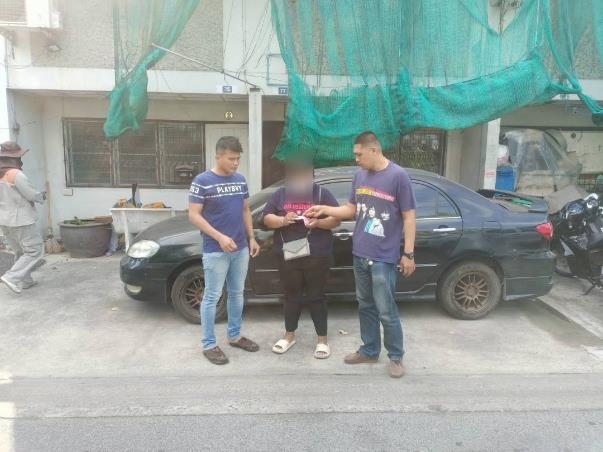 12 ม.ค. 2567 	ได้มีการจับกุมตัวผู้ต้องหา “จำหน่ายน้ำกระท่อม ” จำนวน 1 ราย 1 คนเมื่อวันที่ 12 มกราคม 2567 เวลาประมาณ 13.30 น.จับกุม   นายอานันท์   กล่อมใจ อายุ 33 ปี ข้อหา “จำหน่ายอาหารที่มีพืชกระท่อมเป็นส่วนผสมโดยไม่ได้รับอนุญาต”ของกลาง  น้ำกระท่อม 2 ขวดสถานที่เกิดเหตุ  ปากซอยเลียบฝั่งเหนือ 4 แขวงหนองแขม เขตหนองแขม กรุงเทพฯ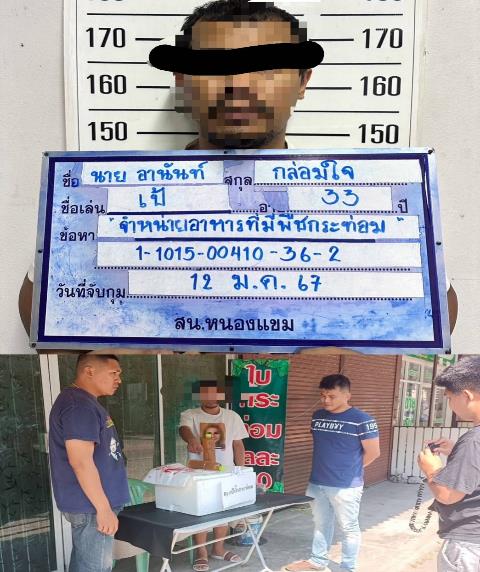 18 ม.ค. 2567 	    ได้มีการจับกุมตัวผู้ต้องหา “ร่วมกันลักทรัพย์” จำนวน 1 ราย 2 คนเมื่อวันที่ 18 มกราคม 2567 เวลาประมาณ 14.00 น.จับกุม   นายอเนก  คู่เล่งกี่  อายุ 48 ปี 	น.ส.พิมลพรรณ นาคหิรัญโสภณ ข้อหา “ร่วมกันลักทรัพย์ หรือรับของโจร”ของกลาง  โทรทัศน์ ยี่ห้อซัมซุง 40 นิ้ว 	จำนวน	1	เครื่องสถานที่เกิดเหตุ  83 ซอยเลียบฯฝั่งเหนือ แขวงหนองแขม เขตหนองแขม กรุงเทพฯ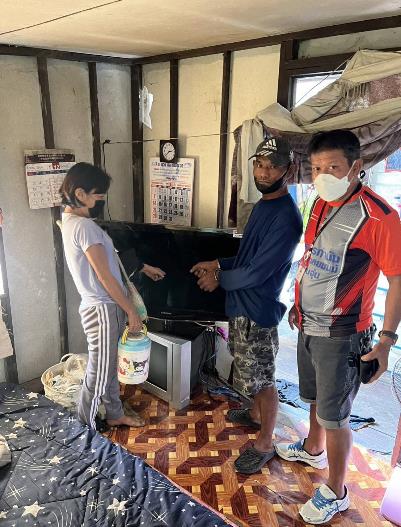 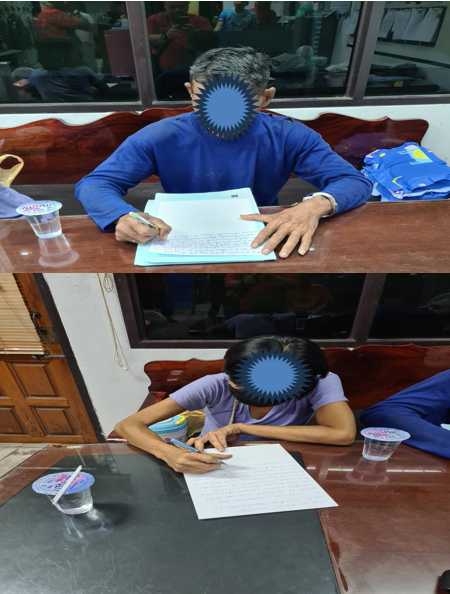 30 ม.ค.2567ได้มีการจับกุมตัวผู้ต้องหา “เสพยาเสพติด” จำนวน 2 ราย 2 คนเมื่อวันที่ 30 มกราคม 2567 เวลาประมาณ 17.20 น.จับกุม   นายวรพจน์  อย่ามีภัย	  อายุ 27 ปี  	นายศุภชัย  คำวงศ์	  อายุ 42 ปี  ข้อหา “เสพยาเสพติดให้โทษประเภท 1 ( ยาไอซ์ ) โดยไม่ได้รับอนุญาต”ของกลาง  -สถานที่เกิดเหตุ  ซอยมาเจริญ 1 แยก 5 แขวงหนองแขม เขตหนองแขม กรุงเทพฯ  1-31 มกราคม  2567         ช่วงวันที่ 1 ม.ค.67 ถึง  31 ม.ค.67 ได้มีการจับกุมตัวผู้ต้องหาตามหมายจับ 2 ราย ผู้ต้องหา 2 คน 2 ม.ค. 2567 ผู้ต้องหา นายธราณัฏฐ์  ศิริรัตน์โสธร  อายุ  49 ปี หมายจับของศาลแพ่งตลิ่งชัน ที่ จ.145/2563 ลงวันที่ 15 ธ.ค.63ซึ่งต้องหาว่ากระทำฐานความผิด  “ขับไล่”จับกุมเมื่อ วันที่ 2 มกราคม 2567 เวลาประมาณ 12.00 นสถานที่จับกุม  หน้าบ้านเลขที่ 18/69 ม.เอสซี ปาร์ค ถนนมาเจริญ แขวง/เขตหนองแขม กรุงเทพฯ 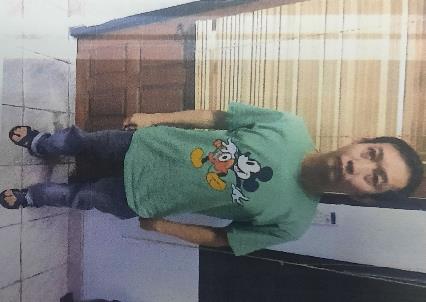 22 ม.ค. 2567 ผู้ต้องหา น.ส.พรพิมล  พลวงศ์ษา  อายุ  29 ปี หมายจับของศาลจังหวัดมหาสารคาม ที่ จ.8/2567 ลงวันที่ 9 ม.ค.67ซึ่งต้องหาว่ากระทำฐานความผิด  “ฉ้อโกง , พรบ.คอมพิวเตอร์ฯ”จับกุมเมื่อ วันที่ 22 มกราคม 2567 เวลาประมาณ 10.00 นสถานที่จับกุม  หน้าบ้านเลขที่ 155 ซอยแย้มผกา 1 ถนนบางบอน 4 แขวง/เขตหนองแขม กรุงเทพฯ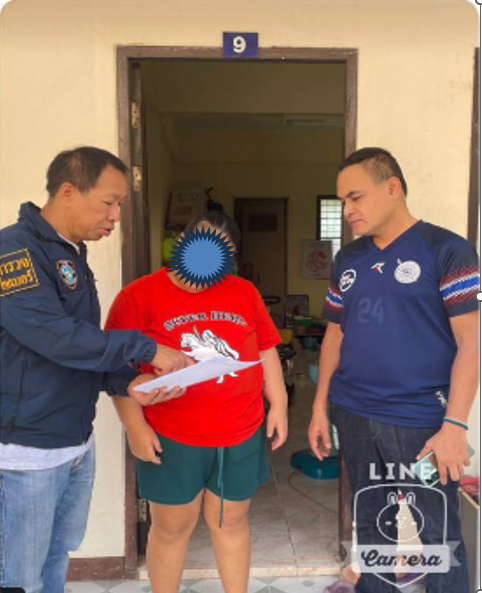 งานสอบสวน
มกราคม1-31 ม.ค. 2567      พนักงานสอบสวนได้รับแจ้งความร้องทุกข์ คดีอาญา คดีจราจร ที่รับทั้งหมด จำนวน   92 คดี คดีที่สามารถสามารถไกล่เกลี่ยได้ตาม พ.ร.บ.ไกล่เกลี่ย พ.ศ.2562   จำนวน 51 คดี ในเดือนมกราคม 2567 สามารถไกล่เกลี่ยคดีสำเร็จได้ 7 คดี        ช่วงวันที่ 1 ม.ค. 2567 ถึง 31 ม.ค. 2567 พนักงานสอบสวนได้รับแจ้งความร้องทุกข์ คดีอาชญากรรมทางเทคโนโลยีจำนวน 116 คดี สอบสวนเสร็จสิ้นแล้ว 28 คดี 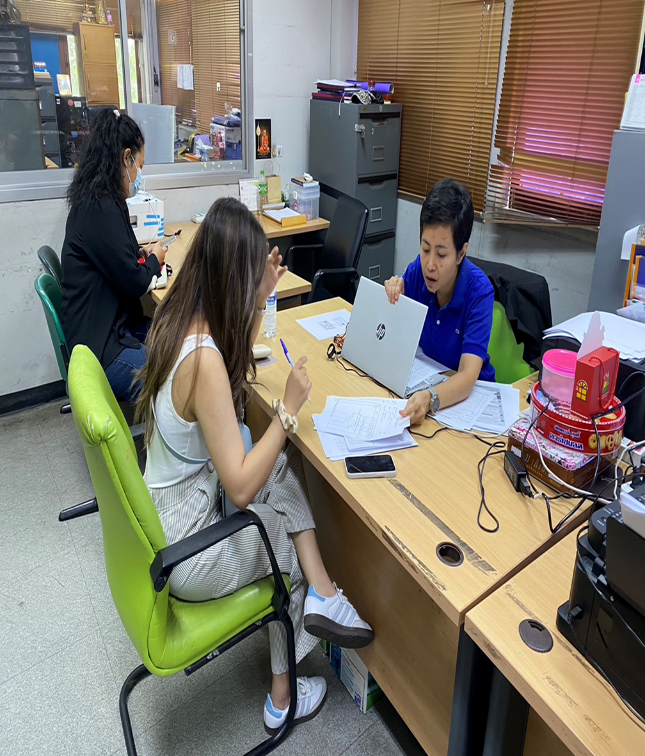 เมื่อวันที่ 28 ม.ค 2566 พนักงานสอบสวนได้รับแจ้งความร้องทุกข์ โดยผู้แจ้งได้มาพบพนักงานสอบสวน เพื่อให้เจ้าหน้าที่ตำรวจอายัดบัญชีผู้ต้องสงสัย สอบปากคำผู้เสียหายและติดตามตัวผู้ต้องหามาลงโทษ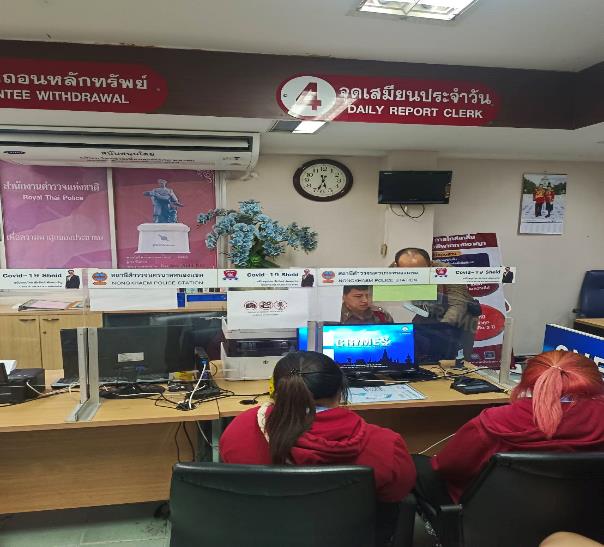 งานจราจรมกราคม4. งานจราจร	8 ม.ค.2567  	        เมื่อวันที่ 8 ม.ค.67.เวลา 20.00 น. มีประชาชนเก็บเงินได้บริเวณแยกเลียบคลองภาษีเจริญฝั่งใต้จึงนำส่งมอบให้ เจ้าหน้าที่ตำรวจจราจร ต่อมาเจ้าหน้าที่ตำรวจจราจรติดต่อเจ้าของให้มารับ ที่ สน.หนองแขม ตามโครงการ “สุภาพบุรุษจราจร ประชาชนสัญจรปลอดภัย” 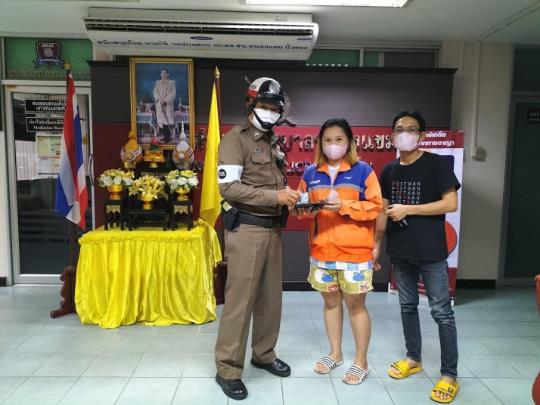 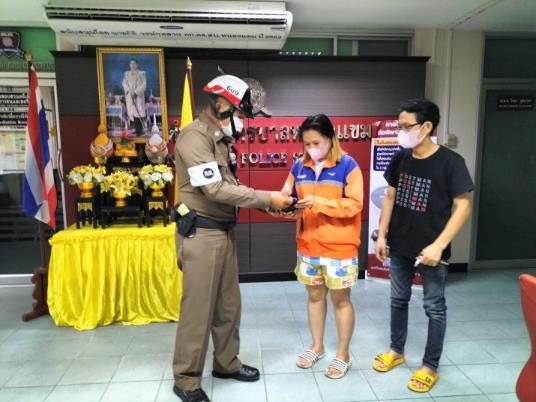 เดือน มกราคม.2567	        ช่วงวันที่  1 ม.ค.67 ถึง 31 ม.ค.67 เจ้าหน้าที่ตำรวจจราจรได้มีการอำนวยความสะดวกด้านการจราจร                    แยกเลียบคลองภาษีเจริญฝั่งใต้ ตัด บางบอน 3 ในชั่วโมงเร่งด่วน และมีปริมาณรถหนาแน่น จำนวน 62 ครั้ง     (เช้า-บ่าย)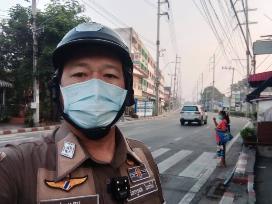 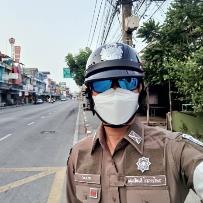 ผลการจับกุมคดีจราจร ช่วงวันที่ 1 ม.ค.67 ถึง 31 ม.ค.67 - ไม่สวมหมวกนิรภัย 49 ราย - มอเตอร์ไซไม่ปลอดภัย 12 ราย- เมาขับ 1 ราย- ไม่คาดเข็มขัดนิรภัย 2 ราย- ไม่มีใบขับขี่ 248 ราย- ฝ่าฝืนสัญญาณไฟจราจร 3 ราย- ย้อนศร 1 รายงานอำนวยการมกราคมโครงการทำความสะอาดแฟลตที่พักอาศัยประจำเดือนวันที่ 15 มกราคม 2567 งานอำนวยการได้จัดโครงการทำความสะอาดแฟลตที่พักอาศัยประจำเดือนในทุกๆเดือนจะมีการตรวจสอบ โดย ผกก.สน.หนองแขม และ สว.อก.สน.หนองแขม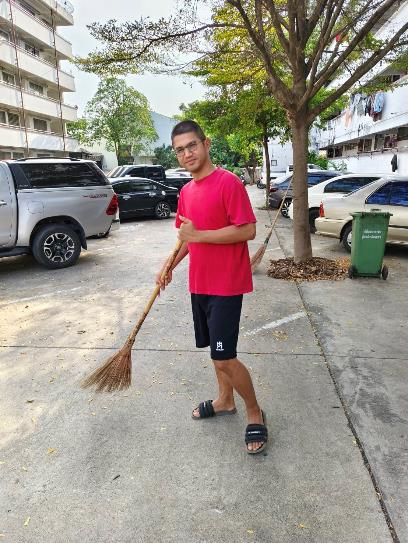 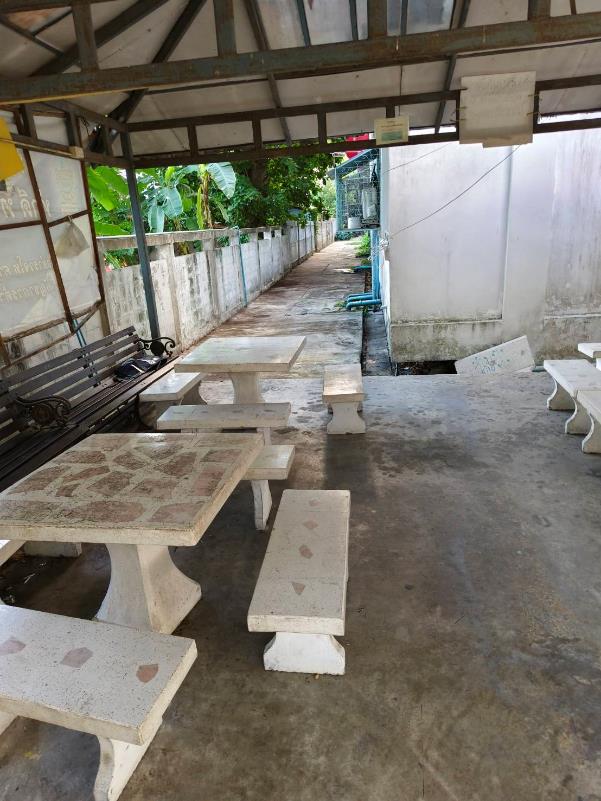 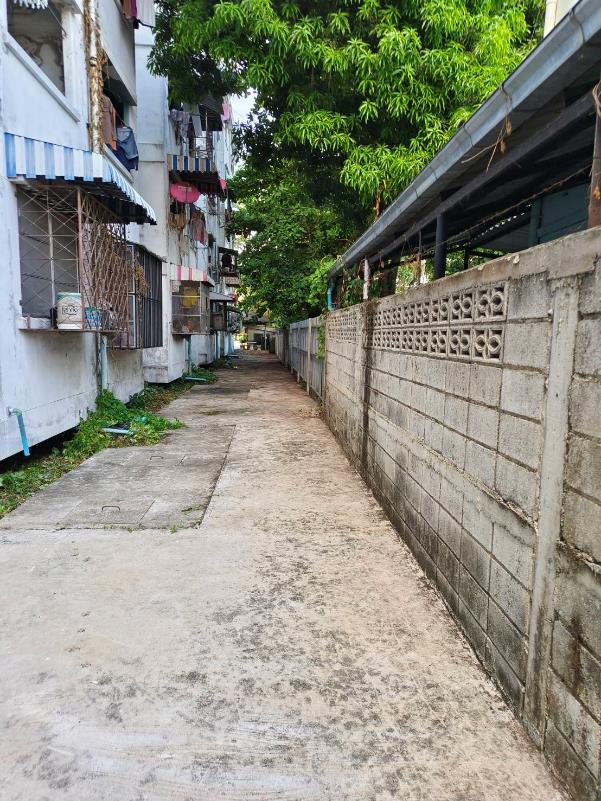 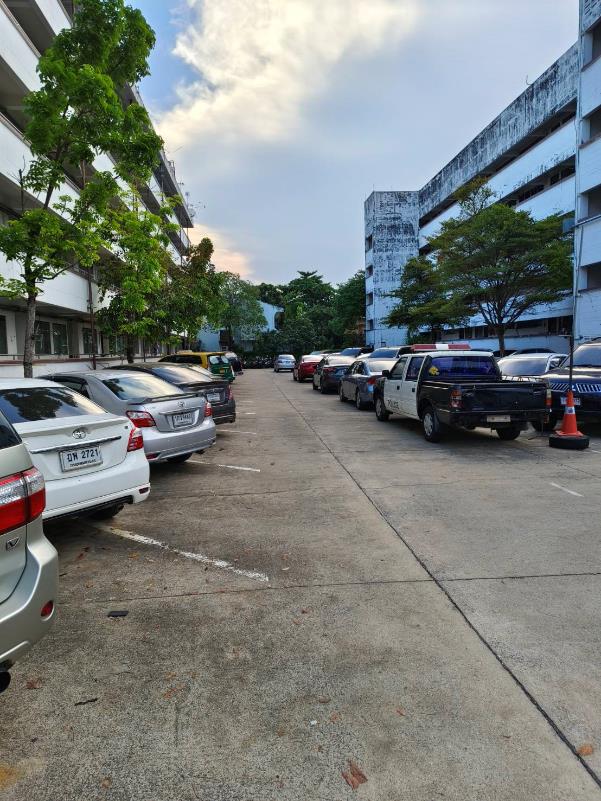 